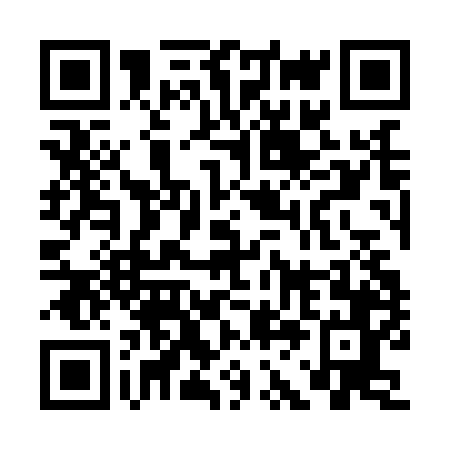 Ramadan times for Abdullah Juneja, PakistanMon 11 Mar 2024 - Wed 10 Apr 2024High Latitude Method: Angle Based RulePrayer Calculation Method: University of Islamic SciencesAsar Calculation Method: ShafiPrayer times provided by https://www.salahtimes.comDateDayFajrSuhurSunriseDhuhrAsrIftarMaghribIsha11Mon5:205:206:3612:333:576:306:307:4612Tue5:195:196:3512:333:576:316:317:4713Wed5:185:186:3412:333:576:316:317:4714Thu5:175:176:3312:323:576:326:327:4815Fri5:165:166:3212:323:576:326:327:4816Sat5:155:156:3112:323:576:336:337:4917Sun5:145:146:3012:313:576:336:337:4918Mon5:135:136:2912:313:576:346:347:5019Tue5:125:126:2812:313:576:346:347:5020Wed5:115:116:2712:313:576:356:357:5021Thu5:105:106:2612:303:576:356:357:5122Fri5:095:096:2512:303:576:356:357:5123Sat5:085:086:2412:303:576:366:367:5224Sun5:075:076:2312:293:566:366:367:5225Mon5:065:066:2212:293:566:376:377:5326Tue5:055:056:2112:293:566:376:377:5327Wed5:045:046:2012:293:566:386:387:5428Thu5:025:026:1912:283:566:386:387:5429Fri5:015:016:1812:283:566:386:387:5530Sat5:005:006:1712:283:566:396:397:5531Sun4:594:596:1612:273:556:396:397:561Mon4:584:586:1512:273:556:406:407:572Tue4:574:576:1412:273:556:406:407:573Wed4:564:566:1312:263:556:406:407:584Thu4:554:556:1212:263:556:416:417:585Fri4:534:536:1112:263:546:416:417:596Sat4:524:526:1012:263:546:426:427:597Sun4:514:516:0912:253:546:426:428:008Mon4:504:506:0812:253:546:436:438:009Tue4:494:496:0712:253:546:436:438:0110Wed4:484:486:0612:243:536:436:438:01